BI5 Bakteerin rakenneNimeä bakteerin rakenteet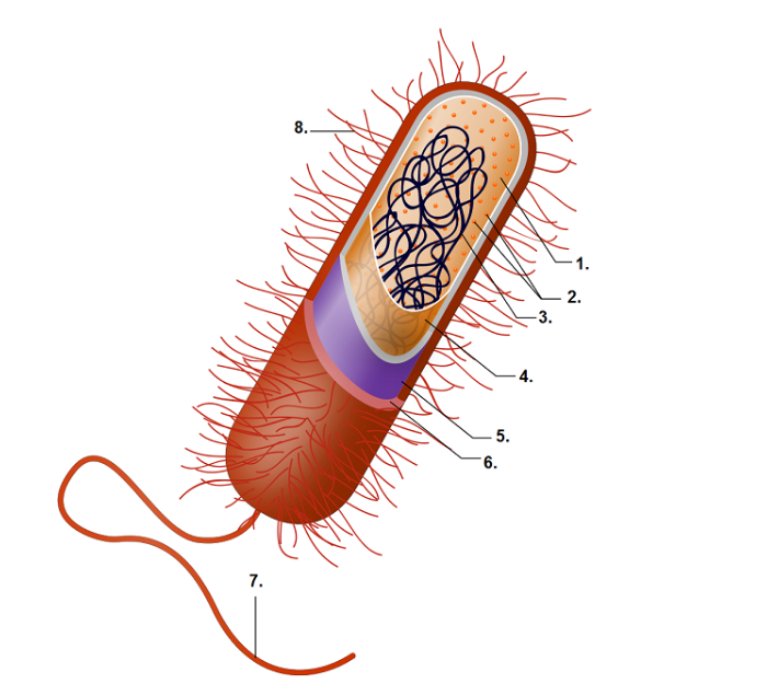 Nimeä bakteerin rakenteet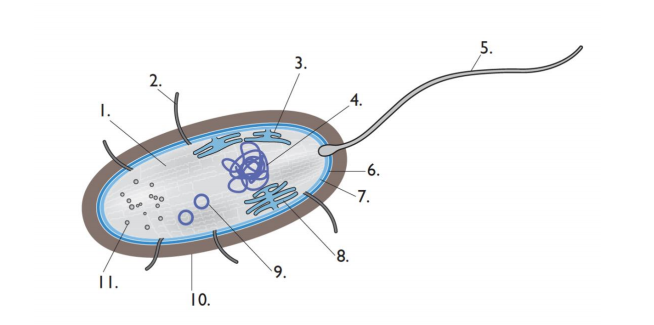 